Leaving CWU: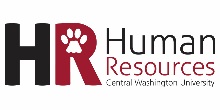 Supervisor Checklist                                     Contact HR, HR@cwu.edu, (509) 963-1202⎕Obtain resignation or retirement letter from employee and attach to the Manager Self-Service Transaction⎕Terminate or Retire Employee via MyCWU: Manager Tab > Manager Self-Service > Terminate Employee/Retire Employee
(The departing employee will appear on a daily Checkout Notice provided to applicable departments)⎕If the employee is a supervisor, ensure they have submitted reporting changes via Manager Self-Service to re-assigned their employees to a new supervisor⎕Confirm employee has returned CWU property (keys, parking pass, computers, mobile devices, tools, safety equipment, uniforms, etc.)
(Items can be returned to Human Resources if necessary)⎕Obtain voicemail password⎕Have employee add an Out of Office email notice with replacement’s contact information, if necessary. If no notice is added, a general message directing inquiries to the CWU Directory or service desk will be generated⎕Remove access to department list-servers and accounts⎕If applicable, verify that employee has removed their iCloud account from all CWU devices (iPhones, iPads, etc.). Have them contact the Service Desk at (509) 963-2001 for assistance, if they are unsure of how to do this.⎕For eligible retirees, submit a letter of nomination for distinguished service to Vice President, if appropriate